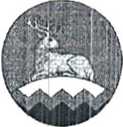 АДМИНИСТРАЦИЯ УРУС-МАРТАНОВСКОГО
МУНИЦИПАЛЬНОГО РАЙОНАХЬАЛХ А-МАРТАН МУНИЦИПАЛЬНИ К1ОШТАН
АДМИНИСТРАЦИПОСТАНОВЛЕНИЕ14  02	2022 г.		№ 8г. Урус-МартанОб утверждении плана социально - экономического развития
Урус-Мартановского муниципального района на 2022-2024 годыВ соответствии с Указом Президента Российской Федерации от 7 мая 2018 года № 204 «О национальных целях и стратегических задачах развития Российской Федерации на период до 2024 года», Указом Президента Российской Федерации от 4 февраля 2021 года № 68 «Об оценке эффективности деятельности высших должностных лиц (руководителей высших исполнительных органов государственной власти) субъектов Российской Федерации и деятельности органов исполнительной власти субъектов Российской Федерации», в целях обеспечения эффективной реализации на территории Урус-Мартановского муниципального района экономической и социальной политики, администрация Урус-Мартановского муниципального района постановляет:Утвердить план социально-экономического развития Урус-Мартановского муниципального района на 2022-2024 годы согласно приложению.Опубликовать данное постановление на официальном интернет-сайте Администрации Урус-Мартановского муниципального района.Контроль за исполнением настоящего постановления возложить на первого заместителя главы администрации Р.А. Заурбекова.Настоящее постановление вступает в силу с момента его подписания.Глава администрации 							Ш.А. КуцаевУТВЕРЖДЕНОпостановлением администрации Урус-Мартановского муниципального района от  14.02.2022г.	№ 8плансоциально-экономического развития Урус-Мартановского муниципального районана 2022-2024 годы1.Перечень программных мероприятий социально-экономического развития на 2022-2024 годы, планируемых к реализации за счет бюджетных средств в 2022-2024 гг.:№п/пНаименование мероприятияСрокреализацииОбъемфинансирования млн.руб.Количество рабочих местОжидаемый результатОтветственныйисполнитель1.Развитие общего и дополнительного образования1.Развитие общего и дополнительного образования1.Развитие общего и дополнительного образования1.Развитие общего и дополнительного образования1.Развитие общего и дополнительного образования1.Развитие общего и дополнительного образования1.Развитие общего и дополнительного образования—1.6.Строительство СОШ на 720 мест2022-2024УвеличениеМинобр ЧРв с.Танги-Чумуниципальныхобщеобразовательныхучреждений,Строительство СОШ на 720 мест2022-2024муниципальныхобщеобразовательныхучреждений,Минобр ЧРв .Урус-МартансоответствующихсовременнымтребованиямСтроительство СОШ на 720 мест в с.Гойты2022-2024соответствующихсовременнымтребованиямМинобр ЧРСтроительство СОШ на 720 мест в с.Алхазурово2022-2024соответствующихсовременнымтребованиямМинобр ЧРСтроительство СОШ на 360 мест в с.Гой-Чу2022-2024соответствующихсовременнымтребованиямМинобр ЧРСтроительство СОШ на 720 мест в с.Мартан-Чу2022-2024соответствующихсовременнымтребованиямМинобр ЧР—|2.Развитие дошкольного образования2.Развитие дошкольного образования2.Развитие дошкольного образования2.Развитие дошкольного образования2.Развитие дошкольного образования2.Развитие дошкольного образования2.Развитие дошкольного образования2.1.Строительство детского сада на 140 мест, с. Алхазурово, Урус- Мартановский муниципальный район, Чеченская Республика2023-20243,1080Увеличение муниципальных дошкольных учреждений, соответствующих современным требованиямОМС2.2.Строительство детского сада на 140 мест, с. Алхан-Юрт, Урус- Мартановский муниципальный район, Чеченская Ресну блика2023-20243,8080Увеличение муниципальных дошкольных учреждений, соответствующих современным требованиямСтроительство детского сада на 140 мест, с. Гойты, Урус- Мартановский муниципальный район, Чеченская Республика2023-20243,835Увеличение муниципальных дошкольных учреждений, соответствующих современным требованиямЗ.ЗдравоохранеписЗ.ЗдравоохранеписЗ.ЗдравоохранеписЗ.ЗдравоохранеписЗ.ЗдравоохранеписЗ.ЗдравоохранеписЗ.Здравоохранепис3.1Строительство ФАП с.п. Тапги- Чу.2022-2024Улучшение показателей медицинского обслуживания населенияМинистерствоздравоохраненияЧеченскойРеспублики3.2Диспансеризация населения2022-2024Улучшение показателей медицинского обслуживания населенияЦРБ4.Культура4.Культура4.Культура4.Культура4.Культура4.Культура4.Культура4.1-Строительство ДК с.п. Гой-Чу на2022-202456Проведение культурно-Министерство200 мест.массовых мероприятий на качественно высоком уровне, увеличениекультурыЧеченскойРеспублики4.2Строительство ДК с.п. Гехи на 250 мест.2023-202461численности посетителей культурно-массовых мероприятийМинистерствокультурыЧеченскойРеспублики6.6.’азвитие систем коммунальной и дорожной инфраструктуры’азвитие систем коммунальной и дорожной инфраструктуры’азвитие систем коммунальной и дорожной инфраструктуры’азвитие систем коммунальной и дорожной инфраструктуры’азвитие систем коммунальной и дорожной инфраструктуры6.3.Строительствовнутрипоселкового водопровода в Алхазуровском сельском поселении, Урус-Мартановский муниципальный район, Чеченская Республика2023-20240,651Повышение качества предоставления жилищно- коммуналышх услуг населениюПовышение эффективности работыМинстрой и ЖКХпредприятий жилищно- коммунального хозяйствСтроительствовнутрилоселкового водопровода в Алхап-Юртовском сельском поселении, Урус-Мартановский муниципальный район, Чеченская Республика год.2023-20242,210Повышение качества предоставления жилищно- коммунальных услуг населениюПовышение эффективности работы предприятий жилищно- коммунального хозяйствМинстрой и ЖКХСтроительствовнутрилоселкового водопровода в Гойтинском сельском поселении, Урус-Мартановский2023-20240,800Повышение качества предоставления жилищно- коммуналышх услуг населениюМинстрой и ЖКХмуниципальный район, Чеченская РеспубликаПовышение эффективности работы предприятий жилищно- коммунального хозяйствСтроительствовпутрипоселкового водопровода в Мартан-Чуйском сельском2023-20241,145Повышение качества предоставления жилищно- коммунальных услугМинстрой и ЖКХпоселении, Урус-Мартановский муниципальный район, Чеченская РеспубликанаселениюПовышение эффективности работы предприятий жилищно-коммунального хозяйствСтроительство и реконструкция водопроводных сетей г. Урус- Мартан2022Повышение качества предоставления жилищно- коммунальных услуг населен игоПовышение эффективности работы предприятий жилищно- коммунального хозяйствМинстрой и ЖКХСтроительство и реконструкция водопроводных сетей в с.п.2022Повышение качества предоставления жилищно-Минстрой и ЖКХСтарые-Атагикоммунальных услуг населениюПовышение эффективности работы предприятий жилищно- коммунального хозяйств7.Качесгво городской среды7.Качесгво городской среды7.Качесгво городской среды7.Качесгво городской среды7.Качесгво городской среды7.Качесгво городской среды7.Качесгво городской среды7.1.Благоустройство общественных территорий г. Урус-Мартан, с.п. Г ойты.2022-202415,7060Создание условий для массового отдыха жителей и организация обустройства мест массового пребывания населенияОМСКапитальное строительство2022-2024185,8берегозащитных сооружений правого и левого берега р. Мартанка в с. Алхал-Юрт Урус- Мартановского района Чеченской Республики" 2023- 2024 гг. Протяженность - 2 840 м."Капитальное строительство берегозащитных сооружений правого и левого берега р. Шалажа в и.п. Шалажи У рус-2022-2024238,6Маргановского района Чеченской Рсспубли1си" 2023- 2024 гг. Протяженность - 4 600 м."Капитальное строительство берегозащитных сооружений правого и левого берега р. Роншя в н.п. Рошни-Чу Урус- Мартановского района Чеченской Республики" 2023- 2024 гг. Протяженность — 2 8882022-2024139,7м.9.Развитис малого и среднего предпринимательства9.Развитис малого и среднего предпринимательства9.Развитис малого и среднего предпринимательства9.Развитис малого и среднего предпринимательства9.Развитис малого и среднего предпринимательства9.Развитис малого и среднего предпринимательства9.Развитис малого и среднего предпринимательства9.1.Информационное, консультационное и образовательное обеспечение субъектов малого и среднего предпринимательства, пропаганда и популяризация предпринимательской деятельности2022-202400Повышение уровня образования субъектов малого и среднего предпринимательстваОМС9.2.Формирование перечня имущества, предназначенного для предоставление в пользование субъектам МСП, а2022-202400Оказаниеинфраструктурной поддершси для осуществленияОМСтакже самозанятым гражданампредпринимательскойдеятельности9.3.Оказание имущественной поддержки субъектам МСП, а также самозанятым гражданам2022-202400Увеличение количества субъектов МСПОМС9.4.Актуализация схемы размещения нестационарных торговых2022-202400Предоставление мест для осуществленияОМСобъектов на территории Серноводского муниципального районанестационарной розничной торговли